EXHIBITOR TERMS AND CONDITIONS/REGISTRATION FORM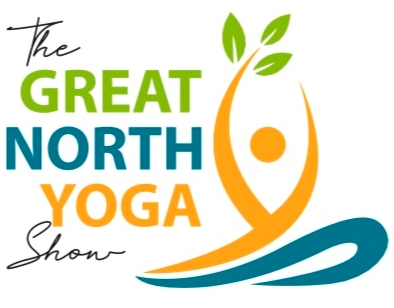 GENERALAll exhibitors, press, teachers and volunteers to Great North Yoga Show events must hold a valid badge and be registered.Badge holders must wear their badge throughout the event. They should not allow their badges to be worn by anyone else. Any failure is likely to lead to the badge holder and the person wearing the badge being removed from the event and possibly being barred from attending future Great North Yoga Show events.  Anyone obtaining a show attendee badge by theft, deception or other illegal means may be asked to leave the event and may be barred from attending future Great North Yoga Show events.Only two persons are permitted per exhibition stand.No one under the age of 15 will be able to attend any Great North Yoga Show events.Anyone attending Great North Yoga Show events must not take part in any canvassing, demonstrations, objectionable, abusive or discriminatory behaviour or any activity which may disrupt the activities at the event.The Organisers reserve the right to exclude or remove anyone from the event and venue who do not comply with this policy or who they reasonably consider are likely to break these rules or who are prohibited from attending under any applicable laws or regulations.EQUIPMENT, DISPLAY MATERIALS AND STOCKPushchairs, buggies, trollies and other heavy equipment that may impede the swift exit of the building will not be allowed to enter the venue during show hours 0930 to 1730.Exhibitors should ensure that their stand is fully set up with all products/services/display items/cash or card systems ready for the show start time of 0930. Exhibitors should ensure that their stand is cleared of all items including display and promotional materials by 1800.The Exhibitor equipment, display materials and stock should not occupy any space other than the allocated exhibition stand area. Blocking of aisles, walkways, event space intended for other purposes is strictly forbidden.Exhibitors must not use permanent or semi-permanent display materials on the walls, floors or furniture of the venue. Removable/peelable vinyls may be displayed on the walls provided they can be removed without leaving marks or damage of any kind.Exhibitors are responsible for all the stock and materials that they bring to the show. The Organisers take no responsibility for the loss, theft or damage to exhibitor stock, personal belongs or other items.The Organisers offer no guarantee of sales, bookings or profits of any kind.Do not bring to the event any items that are flammable, caustic, dangerous or hazardous to health. Items such as candles or similar goods can be displayed but must not be lighted.DATA PROTECTIONPress badges at the event are restricted to publishers, editors, journalists, photographers, broadcasters and web bloggers Official photographer & videographer will be taking photographs and other images at the event. The Organisers shall be entitled to use such photographs, which may include photographs or video footage of visitors, for the purpose of marketing the event attended and other Great North Yoga Show events in the future. If you would prefer not to be included, please email a photograph of yourself to info@greathnorthyoga.com. The subject of the email should include the show name and DO NOT USE MY PHOTOExhibitors and teachers should restrict their photography and videography to their own stands or classes. Photographs of other exhibition stands, teachers or show guests is not permitted. Anyone taking unauthorised footage of the event may be asked to leave the event and may be barred from attending future Great North Yoga Show events.Exhibitor’s personal details gathered for the purposes of administration of the Great North Yoga Show will be held in accordance with the General Data Protection Regulations (GDPR) 2018.Business logos, icons, URLs and display names may be used by the Organiser on the Great North Yoga Show website and in promotional materials connected to the show.FEESFees are due at the latest on 02/10/2023. The exhibitor fee is £80.00 commercial organisation or £70.00 for non-profit enterprise.Participation is only confirmed upon receipt of the full fee.Payments can be made by bank transfer to Great North Yoga Show at Account Number: 35526560 Sort Code: 77-29-18.There are no discounts or refunds for only attending part of the event.CANCELLATIONS AND REFUNDSCancellations more than 28 days in advance of the event will be refunded in full minus cost of catering for two persons (£20.00)Cancellations between 28-14 days in advance of the event will receive 50% refund minus cost of catering for two persons (£20.00)Cancellations less than 14 days before the event will receive 0% refund.  FREIGHT TRANSPORT, LOGISTICS AND SUPPLY CHAIN MANAGEMENT EVENT ON:EVENT REGISTRATIONYour name: Names of persons attending the show (maximum 2):Business name: Business address: email contact details:Telephone number/mobile: How would you like to receive additional information about the event? (please select one preference)Phone callEmail TextBusiness website URL:Business social media URLs:Brief description of your products/services: Do you give Great North Yoga show permission to use your URL, business name, logo and other business details in connection with promotional activities for the show?Yes/No (please select one)Fees applicable (please tick one):Non-profit/charitable/community business £70.00 Commercial organisation £80.00Payment options:Pay by BACS to Sara Jobling Consultancy Limited Account no.  35526560	Sort code: 77-29-18Pay by cheque made payable to Sara Jobling Consultancy LimitedDECLARATIONI/we (name of business owner/authorised official) _______________________________________ have read and agree to abide by the terms and conditions of Great North Yoga show as outlined above. I/we declare the information provided with respect to my/our organisation is correct as of the date shown. SIGNITORIESBusiness owner/authorised official Date: Great North Yoga show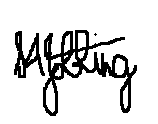 Date: March 2023Sara Jobling Consultancy LimitedHead office: 3 Norwood Court, Eighton Banks, Gateshead, Tyne and Wear, NE9 7XFUK Business registration: 07627128